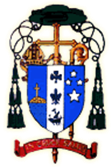 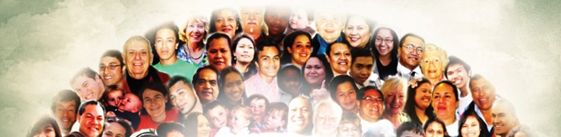 A pastoral plan is only as good as its implementation.  If it’s meaning is not explored, if it is not made part of the considerations of parish, school, ethnic communities and individual life it is just a pretty document prepared by the bishop.Everybody! No matter their role in the community has a part to play as an individual and as a member of parish, community, school and diocesan groups.As an individual, with others always asking what does this mean for me? For us?And remember we can only change our own behaviour not those of others so it’s not about telling other people what they are going to do for Mission. This is not to suggest that we do not invite others to be with us, but we do what we can do.The following suggestions will help individuals and groups read the Pastoral Plan statement Fit for Mission and explore ways that they can Go out! Go out and share your testimony. Go out and interact with your brothers and sisters.Go out and share, Go out and ask. Become the Word in body as well as spirit.Strengths – what of this particular priority for mission do we do well now? Weaknesses – where are the gaps in our implementation of this priority, things perhaps                               we do but not well?Opportunities – what other new things can we do that will enable us as individuals        and a group to contribute to the Mission of GodTargets – what will it look like if we make these changes? When are we going to do it?A SWOT can be done in many and varied ways. You could do it for the whole plan or just a particular one of the priorities.  individuals can do it and then share, small groups can do it and then feedback to the larger group, a large brainstorm could be heldLook at things that groups (large or small) can do but also things that individuals can do.Remember that this is about being on Mission AND preparing for MissionThe questions provided are a guide, not a test. Go where the spirit leads. Think of the other questions that might be helpful for your particular situation.Have fun –enjoy the process it is about life!The SWOT sheet can be found in two forms – one with detailed questions and the other blank spaces for responses.  These could be expanded to A3 size if required.A further set of questions is also supplied. They might be used with the SWOT or with the PowerPoint presentation on Fit for Mission, or in other ways that you would find useful. 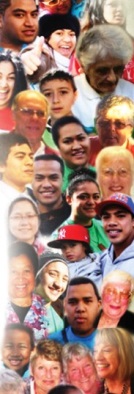 Note that in this context a community is any part of the Church; a parish, pastoral area, school, ethnic chaplaincy, agency of the diocese, group such as Catholic Women’s League, Youth group. Anyone called to be ‘Fit for Mission’What is the place of prayer in our community?Exposure of people to different forms e.g meditation, lexio divinoTimes of prayer built into structures and meetingsConfidence of people to pray creativelyUse of different languages and traditions of prayerWhat is the message of Jesus we are trying to share?Actions that show we believe in the life, death and resurrection of JesusShowing hope to a hopeless worldBeing happy in our expressions of Christian lifeApproaching sharing the message in new, creative and modern waysHow are we a community of welcome?Invitations to joinAcknowledging and celebrating diversityBeing non-judgmental of differenceCreating opportunities to participate without fearWho else is on about what we are on about that we can connect with and collaborate with?Local, diocesan and national organisations Church based and otherThe passions of people in the community that can be encouraged and tapped intoHow do we engage with the parents of Catholic school children who are not involved with parish life?Opportunities for involvement Challenge without judgementSharing resources and facilities What steps can we take to become co-responsible and collaborative?Acknowledging and sharing the gifts of allEnabling people to take responsibilityAccepting learning through mistakesWhat are the needs of local people?Spiritual nourishment opportunitiesEmotional supportPractical solutions to needVaried methods of determining needHow do we share our resources?Using the talents of peopleOpening physical resources out to broader groupsFinancial support of overseas missionary workWhat are the other questions we need to ask of ourselves?Inviting maximum participationInclusion of those on the marginsExploring things that haven’t been tried beforeAnother approach to questions that will help plan the implementation of the Pastoral Plan is to brainstorm how the community would be if a particular priority was fully implemented through asking such questions as:What we see that was different?How would we feel different?What would we hear that was different? What would we do differently or more
                                        deliberately?Why would this/these things make a
                                        difference?Strengths – what of this particular priority for mission do we do well now?Weaknesses – where are the gaps in our implementation of this priority, things perhaps we do but not well?Opportunities – what other new things can we do that will enable us as individuals and a group to contribute to the Mission of God?Targets – what will it look like if we make these changes?             When are we going to do it?Strengths – what of this particular priority for mission do we do well now?What makes this successful Mission?Who are we reaching?What are we proud of?Weaknesses – where are the gaps in our implementation of this priority, things perhaps we do but not well?How can others be involved?How do we make the great greater?What frustrates people?Opportunities – what other new things can we do that will enable us as individuals and a group to contribute to the Mission of GodWho is missing out?What have we got to share?How can we do things better?Targets – what will it look like if we make these changes?                     When are we going to do it?What will we do now?This month?This year?How will we evaluate and learn for the future from what we do now?